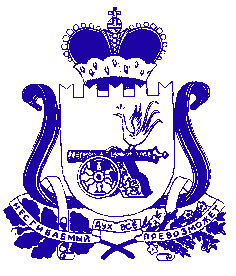 АДМИНИСТРАЦИЯ СМОЛЕНСКОЙ ОБЛАСТИП О С Т А Н О В Л Е Н И Еот  _________________  № ___________ О внесении изменений в перечень исполнительных органов Смоленской области и подведомственных им учреждений, входящих в государственную систему бесплатной юридической помощи на территории Смоленской областиАдминистрация Смоленской области  п о с т а н о в л я е т:Внести в пункт 2 перечня исполнительных органов Смоленской области                       и подведомственных им учреждений, входящих в государственную систему бесплатной юридической помощи на территории Смоленской области, утвержденного постановлением Администрации Смоленской области от 30.12.2011 № 925 «Об определении исполнительного органа Смоленской области, уполномоченного в сфере обеспечения граждан бесплатной юридической помощью, утверждении перечня исполнительных органов Смоленской области                            и подведомственных им учреждений, входящих в государственную систему бесплатной юридической помощи на территории Смоленской области,                                  и установлении их компетенции» (в редакции постановлений Администрации Смоленской области от 20.03.2012 № 203, от 22.03.2013 № 195, от 15.04.2013               № 279, от 27.06.2014 № 462, от 15.05.2015 № 295, от 03.03.2017 № 94, от 30.06.2017 № 437, от 31.08.2020 № 537, от 18.03.2021 № 163, от 24.08.2022 № 587), следующие изменения:1) подпункт 16 признать утратившим силу;2) дополнить подпунктом 31 следующего содержания:«31) смоленское областное государственное казенное учреждение «Центр поддержки участников специальной военной операции и членов их семей».».И.о. ГубернатораСмоленской области                                                                           Ю.С. Свириденков